CURRICULUM VITAEMEENU 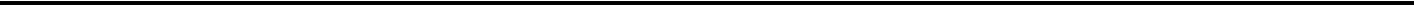 Email id – menu-391900@2freemail.com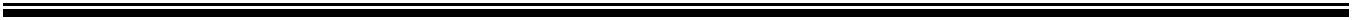 OBJECTIVE:To join a professional organization where I can enhance my skills & capabilities in conjunction goals & objectives.PERSONAL INFORMATION:Languages Known -	English, Hindi, PunjabiEDUCATIONAL QUALIFICATIONS:B.COM (Bachelor in Commerce) from Punjab university Chandigarh in 2004.Higher secondary Passed from P.S.E.B in Year 2001.Matriculation Passed from P.S.E.B in Year 1999.COMPUTER LITERACY:Working knowledge of Computer, M.S. Office, Excel, Email & Internet.TALLY Version 9.0 ERP 9.CAREER PROFILE:Detail-oriented, efficient and organized professional with extensive experience in accounting systems.Possess strong analytical and problem solving skills, with the ability to make well thought out decisions.Excellent written and verbal communication skills.Highly trustworthy, discreet and ethical.Resourceful in the completion of projects, effective at multi-tasking.WORKING EXPERIENCE:PARTAP CYCLE INDUSTRIES Ludhiana PUNJAB From 05-04-2001 TO 14-05-2007(SIX YEARS).RALSON (India )LIMITED,Ludhiana PUNJAB FROM 15-05-2007 TO 01-06-2010(THREE YEARS).DADA MOTORS PVT. LIMITED Ludhiana PUNJAB FROM 01-09-2011 TO 31-07-2012.(APPROX. 1 YEAR)BAFLEH JEWELLERY. Dubai UAE.FROM 14-02-2013 TO 31-03-2015 (APPROX. 2YEARS)NATURE OF JOB:Making Invoice.Stock Reconciliations.Daily Payment Positions.Maintain Daily SALE Register.Quarterly Interest on late PaymentBranches Sale Feeding in SAP System.Branches stock and Account Reconciliations.Follow up with the Branches.Bank Reconciliations.Verification of Turnover Discounts.Staff  Incentives and T.A. Bill Verifications.Branches Voucher Entries in SAP.Taking physical Stock of JewelleryDaily checking of Sundry Creditors agst Sale fxg.(Breakeven Point)Verification of Invoices.Name-Meenu D.O.B-  OCT-09-1984-  OCT-09-1984Marital status-MarriedNationality-Indian